Fill in and sent to Globalgap ICEA office (via Brugnoli 15, 40122 Bologna)Tel. 051 0272986 - Fax. 051 232011 – E mail: cristina.baia@icea.bioRegard on the obligations and commitments of the operator and ICEA, see the contract for the globalgap certification.1. CERTIFICATION OPTIONS□  OPZIONE 1: single producer with 1 or more production sites         □  OPZIONE 1 MULTISITE WITH QMS: single producer with 1 or more production sites and implementation of QMS      □  OPZIONE 2: producer group□  GRASP
Grasp certification can only be requested in conjunction with globalgap option 1 or option 2 certification.□  Chain of custody
□  Unannounced recognition program2. TYPE OF CERTIFICATION
□  First certification       □  Extension of certification□  Renewal of certification4. GENERAL INFORMATION:4.1 Has the company already obtained the globalgap certification? □  Yes       □  NoIf Yes: write GGN o CoC:__________________________________4.2 Does the company handle the product on its own or with another operator?4.2.1 If the manipulation is included in the field of application but carried out at another operator, is the operator globalgap certified?□  Yes       □  NoIf yes, enclose the certificate4.3 The company handles the products subject to globalgap certification also for other globalgap certified producers?□  Yes       □  No4.4 Has the company subcontracted activites?□  Yes       □  NoIf yes: write the activities.__________________________________________________________________________________________________________________________________________________________________________________________4.5 Indicate the legal entity that places the products on the market__________________________________________________________________________________________________________________________________________________________________________________________4.6 Indicate the commercial brand of the products subject to certification__________________________________________________________________________________________________________________________________________________________________________________________5. PRODUCTION SITES:Fill in a table for each production site (photocopy this page if necessary).Notes:Notes:Signature and stamp of the Legal Rappresentative ____________________6. GRASP INFORMATION6.1 number of employees6.2 number of seasonal workers6.3 name of the employee representative6.4 name of the health and safety manager6.5 List of producers involved in the GRASP scheme7. CHAIN OF CUSTODY INFORMATION7.1 List the storage and/or processing sites used7.2 List the destination countries of the products7.3 List globalgap product suppliers (company name, GGN or COC, product supplied)Information on the use of personal dataIstituto per la Certificazione Etica ed Ambientale (ICEA) - Bologna informs the OPERATOR that its personal data will be processed as follows:DATA CONTROLLER: the Data Controller is ICEA, in the person of the President of the Board of Directors with registered office in Bologna, Via Giovanni Brugnoli no. 15, e-mail info@icea.bio.NATURE OF THE PERSONAL DATA PROCESSED: The personal data processed consists of identification data (such as, by way of example: name, residence and/or domicile, telephone number, e-mail address, etcetera) and, more generally, contact data of the legal representative and/or, in any event, of the Operator’s contact person.PURPOSE AND LEGAL BASIS OF THE PROCESSING: the processing of personal data, supplied by you directly or in any case acquired, is aimed solely at the fulfilment of the contractual obligations undertaken in compliance with the principles of necessity and pertinence; the legal basis is the performance of the contract to which the Operator is a party; the provision of the services requested by the same, as well as the administrative and accounting fulfilments related to the contract described above (Art. 6, para. 1, letter b). The provision of data is necessary to perform contractual obligations properly: refusal to provide such data may prevent the Controller from performing the services requested.Only with explicit consent may your data be processed for sending communications of a commercial nature concerning ICEA's services, events, conventions, fairs attended by or organised by the same ICEA, customer satisfaction surveys on the quality of the services rendered to improve the quality of the same; etcetera. The sending of informative and/or promotional material may occur not only by traditional means (such as paper mail and telephone calls with the Operator) but also by telematic and assimilated means (such as e-mail). The legal basis of the processing for marketing purposes is the express consent of the Operator (Art. 6, par. 1, letter a). Since the provision of data for this purpose is always optional, the interested party may revoke the consent previously given at any time.METHODS OF PROCESSING: Concerning the purposes mentioned earlier, the data acquired will be processed with the use of procedures, including computerised procedures, and managed both directly and by third parties in the manner and to the extent necessary to pursue the purposes above and with procedures and organisational measures suitable to guarantee their security and confidentiality in compliance with the principles set out in EU Regulation 2016/679.COMMUNICATION TO THIRD PARTIES AND DATA DISSEMINATION. Without prejudice to legal obligations, personal data may be shared with the following:Natural persons, employees and/or collaborators of the Controller who, as part of their duties, have been appointed and authorised to process such information; Third-party companies or other entities with which ICEA has signed service contracts, which perform outsourcing activities on behalf of the Controller in their capacity as Data Processor (by way of example, business consultants for administrative and accounting purposes, data processing centres, companies that provide IT security and software management services, legal consultants for the management of any disputes, etc.);Financial Offices, Institutions of the EU Ministries, State Offices, Regional Offices, and similar bodies complementary and/or synergic to the activity carried out by ICEA, and in general, all subjects to which the faculty of access to such information is recognised by normative and/or judicial provisions (such as Supervisory Bodies, Judicial Authorities, Public Authorities). These subjects will process the data in their capacity as autonomous Data Controllers. Under no circumstances will your data be disseminated.DATA TRANSFER: Your personal data may also be transferred, limited to the purposes mentioned above, to the following countries: Italy, Europe, United StatesConcerning the possible transfer of data to Third Countries, the data controller ensures that the processing will be carried out, in any case, under the methods permitted by current legislation, as set out in EU Regulation 2016/679, in compliance with the adequacy decisions and model clauses approved by the European Commission.STORAGE TIME: the data will be processed for the time necessary for the execution of the contract and, subsequently, for the fulfilment of legal obligations and/or administrative and accounting purposes; in any case, they will be stored for a period not exceeding ten years from the termination of the relationship and, in any case, in compliance with the statute of limitations provided for by law. For data processed for marketing purposes, the processing will be performed until consent is revoked.RIGHTS OF THE DATA SUBJECT: At any time, you may exercise your rights in respect of the Data Controller. Such rights are listed below, as provided for in Articles 15, 16, 17, 18, 19, 20, 21, 22, ex EU Reg. 2016/679:The data subject has the right to obtain confirmation of the existence or non-existence of personal data concerning it, even if not yet recorded, their communication in an intelligible form and has the possibility to lodge a complaint with the Supervisory Authority.The data subject has the right to be informed about:the origin of personal data;the purposes and methods of the processing;the logic applied in the event of processing carried out with the aid of electronic instruments;the identification details of the holder, the persons responsible and the representative designated according to Article 5(2);of the entities or categories of entity to whom or which the personal data may be communicated or who or which may become aware of them in their capacity as designated representative(s) in the territory of the State, data processor(s) or person(s) in charge of processing;The data subject has the right to obtain the following:Updating, rectification or, when interested, integration of the data;the cancellation, transformation into anonymous form or blocking of data processed in breach of the law, including data whose storage is not necessary for relation to the purposes for which the data were collected or subsequently processed;certification that the above operations have been brought to the attention, also as regards their content, of those to whom the data have been communicated or disseminated, except where this proves impossible or involves a manifestly disproportionate effort compared to the right protected;data portability.The data subject has the right to object, in whole or in part:For legitimate reasons for the processing of personal data concerning them, even if pertinent to the purpose of the collection;The processing of personal data concerning them to send advertising or direct sales material or for carrying out market research or commercial communication.To exercise your rights, contact ICEA (e-mail: privacy@icea.bio) at Via Giovanni Brugnoli, 15 - 40122 Bologna (BO). You may also, at any time, revoke your consent to processing your data for marketing purposes by contacting or sending an e-mail to privacy@icea.bio.Suppose you believe that processing your personal data violates data protection legislation. In that case, you have the right to lodge a complaint with the Italian Data Protection Authority, based in Rome, 00186, Piazza di Montecitorio no. 121 (www.garanteprivacy.it).Manifestation of consentHaving read the above Privacy Policy, regarding the processing of my personal data for marketing purposes:  I give my consent   I deny my consentDate ______________Signature ____________ (only if hard copy)However, you can always view the updated and complete version of the Privacy Policy by visiting our website: https://icea.bio/privacy-policy/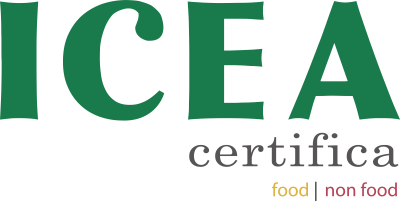 COST ESTIMATE FOR GLOBALGAP CERTIFICATIONCompany name:Company name:Company name:Company name:Company name:Company name:Company name:Address:(main site)Address:(main site)Address:(main site)Address:(main site)Address:(main site)Address:(main site)Operative site:(if different form the previuos one)Operative site:(if different form the previuos one)Operative site:(if different form the previuos one)Operative site:(if different form the previuos one)Operative site:(if different form the previuos one)Operative site:(if different form the previuos one)CAP:City:City:Region:Country:Country:Phone.:Fax:Fax:E-mail:E-mail:VAT Code:VAT Code:VAT Code:VAT Code:VAT Code:Latitude:Latitude:Latitude:Longitude Longitude Longitude Contact person:Contact person:Contact person:Phone of contact person:Phone of contact person:Phone of contact person:3. INFORMATION ABOUT RODUCTSCountry of destination of products3. INFORMATION ABOUT RODUCTSParallel production□SI    □NO□SI    □NO□SI    □NO□SI    □NO□SI    □NO□SI    □NO□SI    □NO□SI    □NO□SI    □NO□SI    □NO3. INFORMATION ABOUT RODUCTSParallel ownership□SI    □NO□SI    □NO□SI    □NO□SI    □NO□SI    □NO□SI    □NO□SI    □NO□SI    □NO□SI    □NO□SI    □NO3. INFORMATION ABOUT RODUCTSHandling included□SI    □NO□SI    □NO□SI    □NO□SI    □NO□SI    □NO□SI    □NO□SI    □NO□SI    □NO□SI    □NO□SI    □NO3. INFORMATION ABOUT RODUCTSHarvest included□SI    □NO□SI    □NO□SI    □NO□SI    □NO□SI    □NO□SI    □NO□SI    □NO□SI    □NO□SI    □NO□SI    □NO3. INFORMATION ABOUT RODUCTSCover culture□SI    □NO□SI    □NO□SI    □NO□SI    □NO□SI    □NO□SI    □NO□SI    □NO□SI    □NO□SI    □NO□SI    □NO3. INFORMATION ABOUT RODUCTSHarvest period3. INFORMATION ABOUT RODUCTShectars3. INFORMATION ABOUT RODUCTSProductsN.Name:Name:Name:Name:Name:AddressAddressAddressCAP:CAP:CAP:City:City:Region:Region:CountryCountryCountryCountryE-mail:E-mail:E-mail:E-mail:websitewebsitewebsitewebsiteContact person:Contact person:Contact person:Contact person:Contact person:Production activities:Production activities:Production activities:Production activities:Production activities:Production activities:Production activities:Production activities:Production activities:Production activities:Production activities:Production activities:Production activities:Production activities:Production activities:Production activities:Production activities:Production activities:Certified productsCertified productsCertified productsCertified productsCertified productsCertified productsCertified productsHaParallel productionParallel productionParallel productionParallel ownership Parallel ownership Parallel ownership Parallel ownership Period of Harvesting and indicate whether first and/or subsequent harvestingPeriod of Harvesting and indicate whether first and/or subsequent harvestingPeriod of Harvesting and indicate whether first and/or subsequent harvestingN.Name:Name:Name:Name:Name:AddressAddressAddressCAP:CAP:CAP:City:City:Region:Region:CountryCountryCountryCountryE-mail:E-mail:E-mail:E-mail:websitewebsitewebsitewebsiteContact person:Contact person:Contact person:Contact person:Contact person:Production activities:Production activities:Production activities:Production activities:Production activities:Production activities:Production activities:Production activities:Production activities:Production activities:Production activities:Production activities:Production activities:Production activities:Production activities:Production activities:Production activities:Production activities:Certified productsCertified productsCertified productsCertified productsCertified productsCertified productsCertified productsHaParallel productionParallel productionParallel productionParallel ownership Parallel ownership Parallel ownership Parallel ownership Period of Harvesting and indicate whether first and/or subsequent harvestingPeriod of Harvesting and indicate whether first and/or subsequent harvestingPeriod of Harvesting and indicate whether first and/or subsequent harvestingParallel ownership□□□□□□□□□□Labeling□□□□□□□□□□8. INFORMATION ON PRODUCTS FOR CHAIN OF CUSTODYpacking□□□□□□□□□□8. INFORMATION ON PRODUCTS FOR CHAIN OF CUSTODYcutting□□□□□□□□□□8. INFORMATION ON PRODUCTS FOR CHAIN OF CUSTODYsorting□□□□□□□□□□8. INFORMATION ON PRODUCTS FOR CHAIN OF CUSTODYwashing□□□□□□□□□□8. INFORMATION ON PRODUCTS FOR CHAIN OF CUSTODYrefrigeration□□□□□□□□□□8. INFORMATION ON PRODUCTS FOR CHAIN OF CUSTODYwarehouse□□□□□□□□□□8. INFORMATION ON PRODUCTS FOR CHAIN OF CUSTODYPost harvest treatment□□□□□□□□□□8. INFORMATION ON PRODUCTS FOR CHAIN OF CUSTODYPlace on the market□□□□□□□□□□8. INFORMATION ON PRODUCTS FOR CHAIN OF CUSTODYProducts